Первое заседаниеКоординационного совета по развитию малого и среднего предпринимательства и инвестиционной деятельности при администрации города Урай в заочной форме путем опроса членов Координационного совета.Дата проведения:		          13.02.2023Организатор:                                 Отдел развития предпринимательства управления        экономического развития администрации города УрайПовестка заседания:1. Инвестиционное послание на 2023 год главы города Урай.Докладчик: начальник управления экономического развития администрации города Урай – Уланова Л.В.2. О ходе реализации национального проекта «Малое и среднее предпринимательство и поддержка индивидуальной предпринимательской инициативы»  на территории города Урай за 2022 год.Докладчик: заместитель начальника управления – начальник отдела развития предпринимательства управления экономического развития администрации города Урай – Ковалёва О.Д.3. Информация о мероприятиях временного и постоянного трудоустройства государственной программы «Поддержка занятости населения».Докладчик: исполняющий обязанности директора Казенного учреждения Ханты-Мансийского автономного округа – Югры «Урайский центр занятости населения» - Фархутдинова З.А.4. Рассмотрение актов о результатах осуществления контроля за соблюдением концессионером условий концессионного соглашения в сфере ЖКХ в г.Урай за IV квартал 2022 года.Докладчик: начальника МКУ «УЖКХ г.Урай» - Лаушкин О.А.5. Информация об инвестиционных предложениях, предусмотренных к реализации на территории города Урай.Докладчик: начальник отдела по инвестициям и проектному управлению управления экономического развития администрации города Урай – Шкромида Е.В.6. Участие бизнес-сообщества в общественном обсуждении проектов муниципальных нормативных правовых актов.Докладчик: специалист-эксперт отдела реализации административной реформы и защиты прав потребителей правового управления администрации города Урай – Рыбалкина Ж.В.7. О внесении изменений в Перечень муниципального имущества, предназначенного для поддержки субъектов малого и среднего предпринимательства.Докладчик: председатель комитета по управлению муниципальным имуществом администрации города Урай – В.Р. Гарифов.Исполняющий обязанности главы города Урай                                                                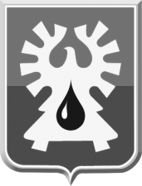 ДОКУМЕНТ ПОДПИСАНЭЛЕКТРОННОЙ ПОДПИСЬЮСертификат  [Номер сертификата 1]Владелец [Владелец сертификата 1]Действителен с [ДатаС 1] по [ДатаПо 1]А.Ю.Ашихмин